МИНИСТЕРСТВО ПРОСВЕЩЕНИЯ РОССИЙСКОЙ ФЕДЕРАЦИИМинистерство образования Красноярского краяГУО администрации г. КрасноярскаПротокол №1от "" августа2022 г.РАБОЧАЯ ПРОГРАММА 
учебного модуля
«Основы светской этики»для 5 класса основного общего образования 
на 2022-2023  учебный годСоставитель: Орлова Оксана Николаевна 
Учитель истории и обществознанияг. Красноярск-2022Пояснительная запискаРабочая программа учебного модуля «Основы светской этики» предметной области ОДНКР составлена на основе:требований Федерального государственного образовательного стандарта основного общего образования (ФГОС ООО) (утверждён приказом Министерства просвещения Российской Федерации от 31 мая 2021 г. № 287);требованиями к результатам освоения программы основного общего образования (личностным, метапредметным, предметным);основными подходами к развитию и формированию универсальных учебных действий (УУД) для основного общего образования;авторской программы М.Т. Студеникина «Основы духовно-нравственной культуры народов России. Основы светской этики» для 5 класса общеобразовательных организаций; в соответствии с ФГОС общего образования и решением педсовета № 4 от 26.03.2021 г. рабочие программы разрабатываются с учетом рабочей Программы воспитания школы.Цель рабочей программы – достижение планируемых результатов освоения ООП ООО МАОУ СШ № 17.Задача рабочей программы:определить содержание, объем, порядок изучения учебного предмета (курса) «ОДНКНР» с учетом целей, задач, особенностей образовательной деятельности МАОУ СШ № 17 и контингента обучающихся. 	Рабочая программа составлена в соответствии с учебным планом и календарным учебным графиком МАОУ СШ № 17 на 17 часов.Особенностями рабочей программы учебного предмета (курса) является: организация образовательной деятельности учащихся с ОВЗ.При организации образовательной деятельности в рамках данной рабочей программы предполагается использование следующих методов, педагогических технологий: ИКТ- технологии.При проведении тематической оценки в качестве контрольно-измерительных материалов используется выполнение творческих работ. Рабочей программой не предусмотрено проведение контрольных работ.	Промежуточная аттестация проводится в соответствии с Положением о текущем контроле успеваемости и порядке проведения промежуточной и итоговой аттестации учащихся МАОУ СШ № 17 в форме зачета.Планируемые результаты освоения учебного предмета, курсаФедеральный государственный образовательный стандарт основного общего образования определяет как знаниевый компонент содержания образования, так и формирование универсальных учебных действий в личностных, коммуникативных, познавательных, регулятивных сферах, обеспечивающих способность к организации самостоятельной учебной деятельности ученика. Стандарт ориентирует на становление следующих характеристик школьника:Личностные результаты:Воспитание российской гражданской идентичности: патриотизма, уважения к Отечеству, прошлому и настоящему многонационального народа России; знание культуры своего народа, своего края, основ культурного наследия народов России; усвоение гуманистических, демократических и традиционных ценностей многонационального российского общества; воспитание чувства ответственности и долга перед Родиной;формирование ответственного отношения к учению, готовности к саморазвитию и самообразованию на основе мотивации к обучению и познанию, а также на основе положительного отношения к труду;осознание значения семьи в жизни человека и общества, принятие ценности семейной жизни, уважительное и заботливое отношение к членам своей семьи;формирование нравственных чувств и нравственного поведения, осознанного и ответственного отношения к собственным поступкам;формирование целостного мировоззрения, учитывающего духовное многообразие современного мира;формирование коммуникативной компетентности в общении и сотрудничестве со сверстниками, взрослыми;формирование осознанного, уважительного и доброжелательного отношения к другому человек его мнению, мировоззрению, культуре, языку, вере, а также к истории, культуре, религии, традициям, языкам, ценностям народов России и народов мира; готовности и способности вести диалог с другим людьми и достигать в нем взаимопонимания.Предметные результаты:Воспитание способности к духовному развитию, нравственному самосовершенствованию; воспитанию веротерпимости, уважительного отношения к религиозным чувствам, взглядам людей или их отсутствию;знание основных норм морали, нравственных, духовных идеалов, хранимых в культурных традициях народов России, готовность на их основе к сознательному самоограничению в поступках, поведении, расточительном потребительстве;формирование представлений об основах светской этики;понимание значения нравственности в жизни человека, семьи и общества.Метапредметные результаты:Умение самостоятельно определять цели своего обучения, ставить и формулировать для себя новые задачи в учебе и познавательной деятельности, развивать мотивы и интересы своей познавательной деятельности;умение самостоятельно планировать пути достижения целей, в том числе альтернативные, осознанно выбирать наиболее эффективные способы решения учебных и познавательных задач;умение оценивать правильность выполнения учебной задачи, собственные возможности  ее решения;владение основами самоконтроля, самооценки, принятия решений и осуществления осознанного выбора в учебной и познавательной деятельности;умение организовывать учебное сотрудничество и совместную деятельность с учителем и сверстниками; работать индивидуально и в группе: находить общее решение и разрешать конфликты на основе согласования позиций и учета интересов; формулировать, аргументировать и отстаивать свое мнение;умение осознанно использовать речевые средства в соответствии с задачей коммуникации для  выражения своих чувств, мыслей и потребностей; планирования и регуляции своей деятельности; в. устной и письменной речью, монологической контекстной речью.Содержание учебного предмета, курсаВведение в предмет.Народы России, их духовно-нравственная культура.Гражданин России.Понятие Родины. Российская Федерация. Важнейшие положения Конституции РФ. Права и обязанности граждан. Государственное устройство. Символы государства: герб, флаг, гимн. Россия – многонациональное государство.Порядочность.Понятия «этика», «мораль» (нравственность). Назначение этики, её категории. Нормы этикета, их развитие и совершенствование. Порядочность: честность, надёжность, соблюдение норм морали. Достоинство и благородство.Совесть.Способность ученика оценивать свои поступки, осознавать свои обязанности, оценивать их выполнение, контролировать себя. Ответственность за свои дела. Правила взаимоотношений учеников класса, школы.Доверие и доверчивость.Важнейшие качества личности: порядочность, совесть, доверие. Убеждённость в честности и порядочности товарища, вера в искренность и добросовестность его поступков. Откровенность. Доверие и доверчивость. Самодоверие. Советы в сложной жизненной ситуации.Милосердие и сострадание.Милосердие: готовность помочь родным и посторонним людям, проявление сострадания, сердечного участия. Качества настоящего друга и их проявление в повседневных отношениях. Честность, доброта, порядочность, понимание, бескорыстие, справедливость. Отношения в классном коллективе. Стремление прийти на помощь людям. Проявление милосердия в классе, школе.Правда и ложь.Правда – то, что соответствует действительности. Ложь – намеренное искажение действительности. Хитрость. Отличие понятий «неправда» и «ложь». Полуправда, святая ложь.Традиции воспитания.Воспитание положительных качеств личности. Традиции, нормы поведения, ценности, передаваемые из поколения в поколение. Сословия: дворяне, крестьяне, купцы, мещане, казаки. Общее и отличия воспитании детей разных сословий. Воспитание в труде и вере, уважение и помощь родителям, старшим. Выполнение традиций предков.Честь и достоинство.Развитие представлений о чести и достоинстве людей в разные эпохи: средневековые рыцари, дворяне. Умение отвечать за свои дела и слова. Дворянский кодекс чести. Общественное признание человека, его заслуг. Достоинства человека: доблесть, искренность и честность, скромность и простота, благородство души, чистая совесть. Честь и достоинство, патриотизм современного молодого человека, ученика.Терпимость и терпение.Нормы морали. Значение слов «терпимость» («толерантность») и «терпение». Способность человека уважительно относиться к людям другой национальности, культуры религии. Способность воспринимать другого как равного себе. Уникальность – важнейшее свойство личности. Качества личности: взаимоуважение и взаимопонимание, ответственность и доброжелательность, коммуникабельность, терпимость.Мужество.Значение слова «мужество». Способность и убеждение смело идти навстречу опасности. Стойкость в борьбе, духовная крепость, доблесть, храбрость, отвага и смелость в опасных ситуациях. Проявление мужества в мирное время. Умение быть самим собой, идти своим путём. Вечные ценности и добродетели: честь, честность, достоинство, благородство, доброта, дружба. Тренировка мужества. Героизм – высшее проявление мужества.Равнодушие и жестокость.Слово «равнодушие» и его синонимы. Умение прийти на помощь нуждающимся. Жестокость: насилие одной личности над другой. Связь насилия с отрицательными явлениями нашего общества. Проявление жестокости по отношению к животным, сверстникам. Цена человеческой жизни, её неповторимость, умение беречь себя, своих родных и близких. Борьба со сквернословием. Уметь и хотеть делать добрые дела.Самовоспитание.Нормы нравственности. Обычаи и традиции, законы и постановления. Дисциплинированность, сознательная дисциплина. Самовоспитание. Воспитание воли. Ближайшие и отдалённые цели развития личности. Пути самообразования. Преодоление трудностей, самооценка.Учись учиться. Учение и воспитание как составные части образования. Умения применять знания, правильно действовать в конкретной ситуации. Нравственность и её нормы. Приёмы учения. Алгоритм подготовки урока, ответа у доски. Сочетание труда умственного и физического. Приёмы запоминания. Тренировка памяти. Распорядок дня ученика. Культура общения сверстников на учебном занятии.Речевой этикет.Средства речи и правила их использования в различных ситуациях. Правила общения, беседы. Умение начать и поддержать беседу. Особенности речи русского языка. Этикет речи. Правила разговора по телефону.Мои права и обязанности.Устав – основной документ учебного заведения. Права и обязанности ученика. Отражение норм права и морали в школьном Уставе. Обязанность посещения занятий в школе. Что запрещено обучающимся. Ответственность ученика за свои поступки. Работа комиссии по делам несовершеннолетних и защите их прав.Защита проектов.Обобщение курса.Обобщить и систематизировать знания обучающихся по основам светской этики.Календарно- тематическое планированиеКонтрольно-измерительный материалПояснительная запискак КИМам для проведенияпромежуточной аттестации Цель проведения - через самостоятельную деятельность учащихся систематизировать и обобщить знания по учебному предметуРабота состоит из двух частей. ЧАСТЬ А - базовый уровень сложности с выбором одного правильного ответа из трех предложенных сложности. ЧАСТЬ Б – задание повышенной сложности. Задания повышенного уровня отмечены специальным значком: *, что позволит учащимся ориентироваться в трудности задания и правильно рассчитать свои силы и время. Форма проведения: тестирование На выполнение заданий отводится 40  минут.Критерии оценивания работы Часть А.     1-17 задания – 1 балл за каждый правильный ответ.        *Часть Б.          задание – максимум 3 балла. Итого 20 балловШкала оценки в баллах: Промежуточная контрольная работаВариант IДата ___________________________   ____________________________Ф.И. учащегосяЧАСТЬ  А1. Россия, наша Родина – это…А) планета ЗемляБ) часть планеты ЗемляВ)  Российская Федерация2. На каком рисунке изображен Герб Российской Федерации?А) Б)     В) 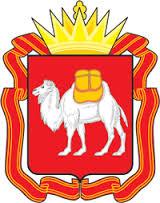 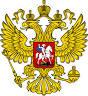 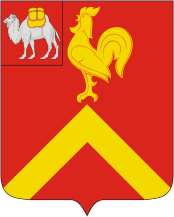 3. Кто такие предки?А) люди, от которых мы произошлиБ) родители, которые придут на помощьВ) великие люди                                                                                               4. Что такое этика?А) наука о добре и зле;Б) наука, которая рассматривает поступки и отношения между людьми с точки зрения представлений о добре и зле;В) обычаи и традиции.5. Что такое этикет?А) повседневное уважение и открытая доброжелательность к людямБ) установленный, принятый порядок поведенияВ) оказание бескорыстной помощи другим людям6. Мораль – это …А) культурные традиции;Б) верование людей;В) система норм и ценностей, регулирующих поведение людей.7. Вежливость – это…А) повседневное уважение и открытая доброжелательность к людям Б) черта характера, которая говорит о том, что человек отвечает за собственный свободный выбор;
В) оказание бескорыстной помощи другим людям8. Уважение – это…А) способность человека определять своё поведение с учетом законов природы и общества.Б) почтительное отношение к людям, основанное на признании их достоинствВ) установленный, принятый порядок поведения9. Добро создается из:А) добрых чувств и мыслейБ) из благодарности за добрые дела В) добрых дел10. Щедрость – это…А) оказание бескорыстной помощи другим людям, отсутствие скупостиБ) почитание людей за их благородное происхождение и за богатствоБ) способность человека определять своё поведение с учетом законов природы и общества.11. Дружбы среди людей не может быть:А) без сдерживания гневаБ) без умения уступать друг другуВ) без лжи и отречения от друга из-за беды, болезни12. Избавиться от обиды поможет:А) умение прощатьБ) месть к обидчикуВ) забыть обиду13. Порядочность – это …А)строгое соблюдение норм поведения, неспособность человека к плохим поступкамБ) привязанность между людьмиВ) оказание бескорыстной помощи другим людям, отсутствие скупости14. Бескорыстие – это…А) способность человека определять своё поведение с учетом законов природы и обществаБ) моральное правило, регулирующее отношения между людьми при  распределении благ, наград и наказаний, доходов и т.п.В) отсутствие стремления к личной выгоде, наживе15. Честность – это …А) искренность, добросовестность, правдивость, надежность, отрицание обмана и воровстваБ) ) почитание людей за их благородное происхождение и за богатствоВ) привязанность между людьми, возникающая на основе взаимоуважения16. Репутация – это …А) отсутствие противоречий между чувствами, намерениями и действиями человека
Б) хорошее мнение и добрая слава о человеке
В) оказание бескорыстной помощи другим людям17. Гордость – это …А) важничанье, высокомерие, заносчивость, самодовольство
Б) добросовестность, правдивость, надежность
В) самоуважение, уважение других, достоинствоЧАСТЬ Б*Назовите определение о коренном народе, которое дано в международных документах.а) «Каждый народ появляется на земле не сразу, проходят века и века, прежде чем люди начинают осознавать себя единым народом. Происходит это постепенно».б) «Каждый народ начинает осознавать свое единство не везде, а где-то в одном месте. С этим местом связаны все его легенды, предания, мифы. Именно в этом месте он начинает понимать, что он отличается от других народов, что у него своя история, своя культура, свой образ жизни, свой язык».Промежуточная контрольная работаВариант  II Дата _____________________         ________________________             Ф.И. учащегося          ЧАСТЬ А1. Терпение – это …А) настойчивость, упорство и выдержка в каком-нибудь делеБ) черта характера, которая говорит о том, что человек отвечает за собственные поступкиВ) проявление сострадания и любви к ближнему2. . Закончи пословицу: «На чужой каравай рот не разевай, …»А) а найдешь - берегиБ) а браниться грехВ) а пораньше вставай да свой затевай3. Что НЕ относится к правилам этикета?А) садиться за стол нужно с чистыми рукамиБ) на горячие напитки дуют, а не ждут, когда они остынутВ) на стол можно положить только кисти рук4. Семья – это …     А) дом, родственники и домашние животные     Б) объединение людей разного возраста, основанное на кровнородственных связях     В) наследственное семейное имя, переходящее от родителей к детям5. Род – это …А) ряд поколений, происходящих от одного предкаБ) ряд поколений, происходящих от разных предковВ) люди, от которых мы произошли6. Какова главная задача рода и семьи?А) Построить дом, дать жизнь детям;Б) Быть достойными гражданами своей страны;В) Дать жизнь детям, вырастить и воспитать их, создавая благоприятные условия жизни.7. . На каком дереве можно увидеть своих предков?А) родительское деревоБ) родное деревоВ) родословное дерево8. Традиция – это …А) правила поведения человекаБ) передача правил поведения в семье, семейных обычаев и обрядовВ) умение понимать собеседника и не допускать неприятных для других ситуаций9.  «Поступай по отношению к другим так, как ты хотел бы, чтобы поступали по отношению к тебе.» Это…А) золотое правило нравственностиБ) нравственный поступокВ) Семейный кодекс10.Что такое толерантность     А) умение воспринимать мнения, верования     Б) умение воспринимать чужой образ     В) терпимость, умение воспринимать чужой образ, иные обычаи, мнения, верования11.  Закончи пословицу: «Мать кормит детей …»А) а младенец материБ) а земля людейВ) а браниться грех12. Что НЕ относится к правилам этикета?А) сок лимона отжимают чайной ложкой в стаканеБ) булочки берут руками, разламывая на кусочкиВ) торт едят руками13. По каким признакам окружающие оценивают аккуратность человека    А) чистая обувь    Б) вежливость    В) прямая осанка14. Отечество – это …А) страна, где человек родился и выросБ) страна, где человек живет в данный моментВ) дом, который построил человек15. Человек, любящий свою Родину, свой народ, готовый ради них на жертвы, трудовые и ратные подвиги – это …А) ПатриотБ) ТруженикВ) Воин.16. Защитник Отечества – это …А) ПатриотБ) ТруженикВ) Воин17. Какие события в истории нашей страны  способствовали сплочению и объединению всех граждан?А) Великая Отечественная войнаБ) Ледовое побоищеВ) Октябрьская революцияЧАСТЬ Б*а) «Исследования этнографов показали, что культура коренного народа, как правило, очень тесно связана с природными особенностями того или иного края. Жизнь коренного народа обычно как бы слита с природой этого края, неотделима от него. Коренной народ, его культура составляют одно целое с природой, с ее особенностями».б) «Каждый народ появляется на земле не сразу, проходят века и века, прежде чем люди начинают осознавать себя единым народом. Происходит это постепенно».Ключи Вариант IКлюч оценивания:Часть Б -АВариант IIЧАСТЬ Б-БРАССМОТРЕНОСОГЛАСОВАНОУТВЕРЖДЕНОШМО учителей истории иРуководитель МСДиректор МАОУ СШ № 17обществознания______________Курбатова Т.В.______________Е.В.ЧелазноваРуководитель ШМОПротокол №1Приказ №______________Черная Т.Н.от "" августа  2022 г.от "" августа2022 г.№ урокаДатапо плануДата по фактуТема урокаВиды деятельности учащихсяЭлектронные (цифровые) образовательные ресурсы1Введение в предметАктуализация и формализация знаний учащихся о социальных явлениях. Формулирование определений понятий «духовно-нравственная культура», «этика», «этикет», «светский», «народ», «национальность», «мораль», «нравственность». Фиксация информации в различных знаковых системахhttp://artclassic.edu.ru http://school- collection.edu.ru http://www.trad- center.ru/komplekt45.htm http://www.opennet.edu.ru www.patriarchia.ru http://orkce.apkpro.ru2Гражданин РоссииАктуализация и формализация знаний учащихся о социальных явлениях. Формулирование определений понятий «Родина», «Россия», «Российская Федерация», «государство», «гражданин», «гражданство», «права», «обязанности», «государственные символы». Обучение алгоритмизации деятельности. Извлечение информации из различных знаковых систем   http://artclassic.edu.ru http://school- collection.edu.ru http://www.trad- center.ru/komplekt45.htm http://www.opennet.edu.ru www.patriarchia.ru http://orkce.apkpro.ru3ПорядочностьАктуализация и формализация знаний учащихся о социальных явлениях. Формулирование определений понятий «нормы морали», «тактичность», «порядочность», «благородство», «достоинство», «справедливость». Извлечение информации из различных знаковых систем. Моделирование поведения, требующего проявления тактичности, порядочности, благородства, достоинства.       http://artclassic.edu.ru http://school- collection.edu.ru http://www.trad- center.ru/komplekt45.htm http://www.opennet.edu.ru www.patriarchia.ru http://orkce.apkpro.ru4Совесть Актуализация и формализация знаний учащихся о социальных явлениях. Формулирование определений понятий «совесть», «стыд», «сострадание», «правдивость», «эгоизм», «корысть». Освоение навыков составления схем. Моделирование поведения, требующего проявления вежливости, доброжелательности. Обучение навыкам самоконтроля.    http://artclassic.edu.ru http://school- collection.edu.ru http://www.trad- center.ru/komplekt45.htm http://www.opennet.edu.ru www.patriarchia.ru http://orkce.apkpro.ru5Доверие и доверчивость Актуализация и формализация знаний учащихся о социальных явлениях. Формулирование определений понятий «доверие», «самодоверие», «доверчивость». Обучение составлению сложного плана и работе по нему. Извлечение информации из различных знаковых систем. Развитие навыков художественного чтения. Развитие навыков работы в парах. Моделирование поведения, требующего проявления доверияhttp://artclassic.edu.ru http://school- collection.edu.ru http://www.trad- center.ru/komplekt45.htm http://www.opennet.edu.ru www.patriarchia.ru http://orkce.apkpro.ru6Милосердие и сострадание Актуализация и формализация знаний учащихся о социальных явлениях. Формулирование определений понятий «милосердие», «сострадание», «бескорыстие», «человеколюбие». Освоение навыков алгоритмизации деятельности. Развитие навыков поведения в ситуации командного соперничества. Извлечение информации из различных знаковых систем. Осознанное формирование групповых норм. Моделирование поведения, требующего проявления милосердия и сострадания.  http://artclassic.edu.ru http://school- collection.edu.ru http://www.trad- center.ru/komplekt45.htm http://www.opennet.edu.ru www.patriarchia.ru http://orkce.apkpro.ru7Правда и ложь Актуализация и формализация знаний учащихся о социальных явлениях. Формулирование определений понятий «правда», «ложь», «полуправда», «честность», «искренность», «правдивость». Освоение навыков работы в группах. Извлечение информации из различных знаковых систем. Развитие навыков художественного чтения. Обучение анализу различных высказываний по одной теме. Моделирование ситуаций, требующих проявления правдивости.   http://artclassic.edu.ru http://school- collection.edu.ru http://www.trad- center.ru/komplekt45.htm http://www.opennet.edu.ru www.patriarchia.ru http://orkce.apkpro.ru8Традиции воспитания Актуализация и формализация знаний учащихся о социальных явлениях. Формулирование определений понятий «традиция», «поколение», «сословие». Освоение навыков составления схем и планов. Извлечение информации из различных знаковых систем. Развитие навыков командной деятельности. Обучение составлению кроссвордов. Моделирование ситуаций, требующих соблюдения обычаев и традиций.  http://artclassic.edu.ru http://school- collection.edu.ru http://www.trad- center.ru/komplekt45.htm http://www.opennet.edu.ru www.patriarchia.ru http://orkce.apkpro.ru9Честь и достоинство Актуализация и формализация знаний учащихся о социальных явлениях. Формулирование определений понятий «честь», «достоинство», «доблесть», «благородство», «патриотизм». Обучение навыкам составления сообщения, ведение беседы, диспута, выступление с сообщением. Моделирование ситуаций, требующих проявления достойного, благородного поведения.http://artclassic.edu.ru http://school- collection.edu.ru http://www.trad- center.ru/komplekt45.htm http://www.opennet.edu.ru www.patriarchia.ru http://orkce.apkpro.ru10Терпимость и терпениеАктуализация и формализация знаний учащихся о социальных явлениях. Формулирование определений понятий «культура», «религия», «терпимость», «толерантность», «мигрант», «индивидуальность», «национальность», «бескорыстие», «гуманность», «ксенофобия». Освоение навыков работы с карточками, заполнения таблиц и схем. Освоение навыков работы с анкетами. Развитие навыков чтения по ролям. Моделирование ситуаций, требующих проявления терпимости и коммуникабельностиhttp://artclassic.edu.ru http://school- collection.edu.ru http://www.trad- center.ru/komplekt45.htm http://www.opennet.edu.ru www.patriarchia.ru http://orkce.apkpro.ru11Мужество Актуализация и формализация знаний учащихся о социальных явлениях. Формулирование определений понятий «мужество», «отвага», «смелость», «дружба», «герой», «героизм». Использование элементов причинно – следственного анализа. Извлечение информации из различных знаковых систем. Освоение навыков групповой деятельности. Моделирование ситуаций, требующих проявления мужества, отваги, смелости, дружелюбия, героизма.http://artclassic.edu.ru http://school- collection.edu.ru http://www.trad- center.ru/komplekt45.htm http://www.opennet.edu.ru www.patriarchia.ru http://orkce.apkpro.ru12Равнодушие и жестокость Актуализация и формализация знаний учащихся о социальных явлениях. Формулирование определений понятий «равнодушие», «жестокость», «жизненные ценности», «нецензурные слова», «философия». Использование элементов причинно – следственного анализа. Извлечение информации из различных знаковых систем. Освоение навыков работы с карточками. Освоение правил ведения диспутов, споров, дискуссий. Освоение навыков самопрезентации (подготовки и выступления с сообщением).http://artclassic.edu.ru http://school- collection.edu.ru http://www.trad- center.ru/komplekt45.htm http://www.opennet.edu.ru www.patriarchia.ru http://orkce.apkpro.ru13Самовоспитание Актуализация и формализация знаний учащихся о социальных явлениях. Формулирование определений понятий «сознательная дисциплина», «самовоспитание», «самообразование», «самооценка». Развитие навыков выработки групповых норм, работа в группах. Освоение навыков работы с карточками. Использование элементов причинно – следственного анализа. Моделирование ситуаций самовоспитанияhttp://artclassic.edu.ru http://school- collection.edu.ru http://www.trad- center.ru/komplekt45.htm http://www.opennet.edu.ru www.patriarchia.ru http://orkce.apkpro.ru14Учись учиться Актуализация и формализация знаний учащихся о социальных явлениях. Формулирование определений понятий «учение», «воспитание». Развитие навыков групповых норм, работы в группах. Развитие навыков самопрезентации (работы у доски). Использование элементов анализа причинно – следственных связей. Развитие навыков участия в игре. Моделирование ситуаций, требующих проявления и развития навыков учения и самовоспитания.http://artclassic.edu.ru http://school- collection.edu.ru http://www.trad- center.ru/komplekt45.htm http://www.opennet.edu.ru www.patriarchia.ru http://orkce.apkpro.ru15Речевой этикет Актуализация и формализация знаний учащихся о социальных явлениях. Формулирование определений понятий «речевой этикет», «общение». Развитие навыков художественного чтения. Использование элементов анализа причинно – следственных связей. Освоение навыков работы с карточками. Извлечение информации из различных знаковых систем. Моделирование ситуаций, развивающих культуру речиhttp://artclassic.edu.ru http://school- collection.edu.ru http://www.trad- center.ru/komplekt45.htm http://www.opennet.edu.ru www.patriarchia.ru http://orkce.apkpro.ru16Мои права и обязанности Актуализация и формализация знаний учащихся о социальных явлениях. Формулирование определений понятия «устав». Развитие навыков составления простого и сложного планов. Извлечение информации из различных знаковых систем. Составление собственных текстов. Развитие навыков   работы в группах. Использование элементов причинно – следственного анализа. Развитие навыков самопрезентации (подготовка и выступление с сообщением). Моделирование ситуаций, требующих осознанного выполнения обязанностей, осуществления и защиты правhttp://artclassic.edu.ru http://school- collection.edu.ru http://www.trad- center.ru/komplekt45.htm http://www.opennet.edu.ru www.patriarchia.ru http://orkce.apkpro.ru17Промежуточная аттестацияПроверка знаний и умений, соответствующих требованиям к освоению курсаБаллыОценка19-20«5» (высокий)16-18«4» (выше среднего)15-13«3» (средний)менее 13«2» (ниже среднего)№ вопроса1234567891011121314151617Правильный ответВБАББВВБВАБААВАБВ№ вопроса1234567891011121314151617Правильный ответАВББАВВБАВБВАААВА